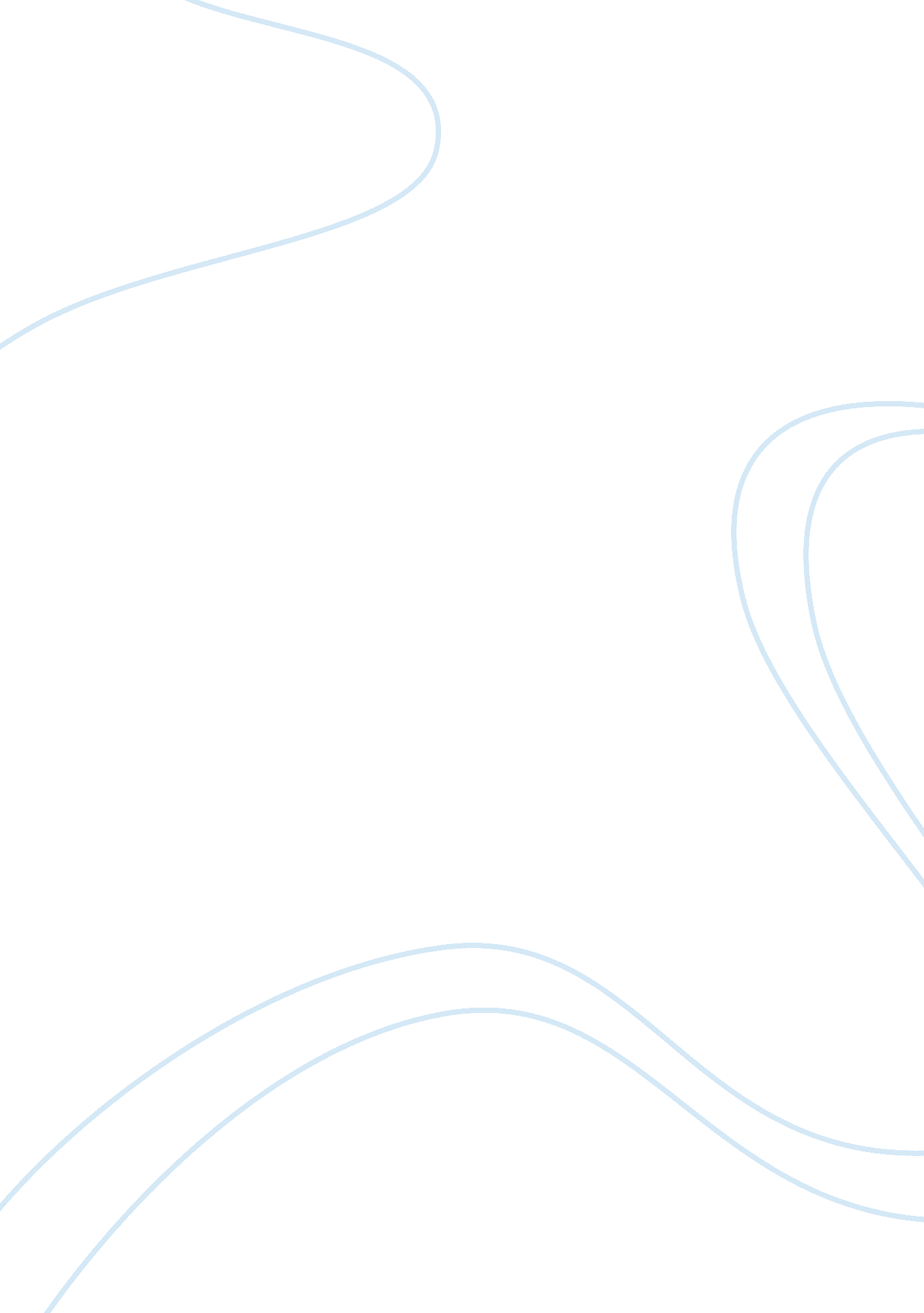 Examining construction cost management construction essayBusiness, Accounting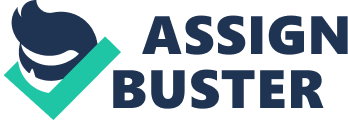 Cost estimating is really of import measure in undertaking direction where to accomplish the end targeted by client. A cost estimation stand foring the initial line of the undertaking cost at different phases of development. A cost estimation at a given phase of undertaking development represents a anticipation provided by cost calculators or applied scientists on the information available. To accomplish the end stated, all cost appraisal can execute harmonizing to one or some combination of the undermentioned basic attacks: Production map: In the building field, the production map may be expressed by the relationship between the volume of building and a factor of production such as capital or labour. A production map related to the sum or volume of end product to the assorted input of labour, stuff and equipment. Therefore, for a specified degree of end product, it should be effort to seek a set of value for input factor to minimise the production cost. Empirical cost illation: The function of statistical illation is to gauge the best parametric quantity values or invariables in an false cost map. By and large, this is accomplished by agencies of arrested development analysis techniques. Unit of measurement costs for measure of measures: A unit cost is assigned to each of the installation constituents or undertakings as represented by the measure of measures. There are consists of few undertaking in determined measure of measures. Once those undertakings are defined and measures stand foring these undertaking are assessed, a unit cost is assigned to each and so the entire cost is determined by summing the costs incurred in each undertaking. Allotment of joint costs: Allotments from cost from bing history may be used to develop cost map of an operation. The basic measure of this method is that each outgo point can be assigned to peculiar feature of the operation. This attack besides related to the class of basic costs in allotment procedure. The history of basic costs may be classified harmonizing to labour, stuff, building equipment and tools, building supervising and general office operating expense in building undertaking. In readying of bing information, there are two basic attacks. One of the attacks is bottom-up bing where the estimations of each degree in the work dislocation construction are compiled and added together by each degree of supervising in the undertaking hierarchy as would be the instance for reimbursable contracts. Another attacks is top-down bing where person allocated a certain sum of money to finish the undertaking activities and this has to be split between the subproject. The allotment is based on either senior direction estimations or usage of mark costing. Top-downCostss fixed externally to projectUndertaking director allocates budgets to sub-projectsBottom-upCost set by the undertakingUndertaking director collates estimationsThe advantage of bottom-up costing is the estimations are prepared by the people who will transport out the activities or their supervisor. This give some impression of committedness to accomplishing these figures if the costs are accepted unmodified by the undertaking director. Therefore, this method is non peculiarly good at bring forthing accurate estimations. For top-down costing involves the allotment of the costs to the sub-activities. This create a grade of competition between the supervisors of the activities for resources which many position as being good. The methods for seting Numberss to these elements are discussed, taking on to how it accumulated into a concluding cost estimation. Construction cost estimations may be viewed from different position because it require different establishment. A building cost estimation serves one of the three basic map, there are design estimations, command estimations and control estimations. Design Estimates – For client or design professional, the types of cost estimations encountered run parallel with the planning and design as below: Screening estimationsPreliminary estimationsDetailed estimationsEngineer ‘ s estimations based on programs and specificationsBid Estimates – A command estimation submitted to the client either for command or dialogue consists of direct building cost including field supervising and a markup to cover overhead and net income for the contractor. The direct cost of building for command estimations normally derived from following attacks: Subcontractor citationsMeasure takeoffsConstruction ProceduresControl estimates – For supervising the undertaking during building where a control estimation is decided from bing information: Budget estimation for fundingBudgeted cost after undertaking but anterior to buildingEstimated cost to completion during the advancement of building Design Estimates In the procedure of planning and design phases, assorted design estimations reflect the advancement of the design. At the early phase, the showing estimation is by and large made before the installation is designed and it rely on the cost informations of similar installations built in the yesteryear. Preliminary estimation of future building outgos is made during the undertaking planning and design phase are necessary approximate. It is because they are complied before the undertaking is wholly defined. Making this conceptual estimations is an art rather different from finding the concluding elaborate estimation of whole building costs. In short, this appraisal is based on the conceptual design of the installation at the province when the basic engineering for the design are known. Detailed estimation is made when the range of plants are clearly defined and the elaborate design is in advancement so that the indispensable characteristics of installation are identifiable. Last is the applied scientist ‘ s estimation is based on the completed programs and specification when there are ready for the client to beg commands from the building contractors. The cost associated with a installation may be decomposed onto hierarchy of degrees that are appropriate of cost appraisal. The degree of item and information in break uping the installation into undertakings depends on the types of cost estimation to be prepared. Command Estimates The contractor command estimation frequently reflect the desire of the contractor to procure the occupation every bit good as estimating tools at its disposal. Since merely the lowest bidder will be the victor of the contract in most command competitions, any attempt devoted to cot estimating is a loss to the contractor who is non a successful bidder. Therefore, the contractor may set in the least sum of possible attempt for doing a cost estimation. Control Estimates For both client and contractor must follow same base line for cost control during building. Owner need budget estimation for be aftering long term funding of the installation. For contractor, the command estimation normally regarded as the budget estimation, which will used for control intents every bit good as for be aftering building funding. the budgeted cost besides should be updated ever to reflect the estimated cost to completion every bit good as to see equal hard currency flow for completion of the building undertaking. 3. 2 Cost Control At the period of executing of a undertaking, processs for undertaking control and record maintaining become indispensable tools to directors and other participants in the building procedure. These tools serve the double intent of entering the fiscal dealing that occur every bit good as giving directors an indicant of the advancement and job associated with a undertaking. Project control processs are chiefly intended to place divergences from the undertaking program instead than to propose possible country for cost nest eggs. This characteristic reflect the advanced phase at which undertaking control become of import. During existent building, alterations are likely to detain the undertaking and do inordinate cost addition. In add-on, undertaking director must synthesise a comprehensive position from different studies on the undertaking plus their ain field observation. The intent of cost control on the undertaking is to: Giving the client good value of money. Achieving the require balance of outgo between the assorted parts of the edifice. Keeping outgo within the sum allowed by the client. Budget Most organisations require director to execute budgetary analysis at least yearly and undertaking directors are in a ageless rhythm of seeking blessing and so apportioning financess. By and large found in budget application or grants are classs below: labourstuffsconsumablescapital outgotravelsubsistenceFor cost control on a undertaking, the building and the associated hard currency flow estimations can supply the base line mention for subsequent undertaking monitoring and control. Advancement on single activities and the accomplishment of mileposts completion can compare with the undertaking agenda to supervise the advancement of activities. For contract and occupation specifications provide the standards by which to measure and guarantee the needed quality of building. The concluding cost estimation provide base line for the appraisal of fiscal public presentation during the undertaking. To the extent that costs are within the concluding cost estimation, so the undertaking is thought to be under fiscal control. For control and monitoring intent, the original elaborate cost estimation is typically converted to a undertaking budget and the it is later used as a usher for direction. Those specific point stated in the elaborate cost estimation become occupation cost component. Expenses incurred during the class of a undertaking are recorded in specific occupation cost history to be compared with the original cost estimations in each class. Therefore, the single occupation cost by and large represent the basic unit for cost control. In add-on, the cost sum, information on stuff measures and labour input within each occupation history besides typically retained in the undertaking budget. Those information that have where existent stuff use and labour employed can be compared to the expected demands. Therefore, cost overproductions or nest eggs on peculiar point can be identified as due to alterations in monetary values, labour productiveness or in the sum of stuffs consumed. During building, cost accounting methods are applied to obtain the existent production rates and costs as they occur. This direction by exclusion cost system instantly place for the undertaking director where production costs are unsatisfactory and direction action is needed. If the undertaking director takes seasonably and suited disciplinary steps, cost overproductions frequently can be minimized and future outgos are brought into line with budget estimations. For both cost control and gauging method, a building undertaking must be broken down into standardised and categorised edifice blocks, normally called as cost codifications, work types, or Work Breakdown Structure component. Thus, cost information gathered during the building stage must be tracked utilizing same cost codifications that will be used in bring forthing future estimations. 